Ufficio Servizi Sociali    del Comune di Colonna(Modello A)RICHIESTA PER L’EROGAZIONE DI UN CONTRIBUTO UNA TANTUM A SOSTEGNO DELLE FAMIGLIE PER IL PAGAMENTO DELLE UTENZE DOMESTICHE, INCLUSA LA TARI, AI SENSI DELL’ART. 53, D. LGS. N. 73/2021.Il/La sottoscritto/a                                                                                                                                                nato/a  a		  il                /            /	    codice fiscale	 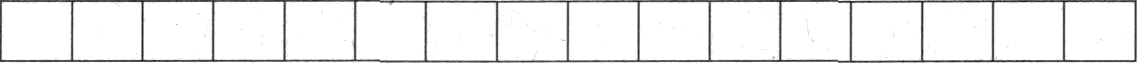 e residente in                                                 via                                                                 n.                                    recapito telefonico +39                                     , e-mail                                          @                                  (copia del documento di identità del richiedente da allegare)consapevole delle responsabilità penali a cui può andare incontro ai sensi dell’art. 76, D.lgs. n. 445/2000 in caso di dichiarazioni mendaci, formazione od uso di atti falsi, nonché della decadenza dei benefici eventualmente conseguenti alla presente dichiarazione ai sensi dell’art. 75 del su citato D.lgs. n. 445/2000;DICHIARAdi essere cittadino italiano oppurecittadino di uno stato appartenente all’UEcittadino di uno stato non appartenente all’UE ma munito di permesso o carta di soggiorno ai sensi del D.lgs. n. 268/1998 e ss.mm.ii.;residente nel Comune di Colonna;che il proprio nucleo familiare convivente, come da stato di famiglia, è così composto:n. totale 	      persone (compreso il richiedente) di cui:n. 	figli minori;n. 	componente/i con invalidità riconosciuta pari o superiore al 74% e/o con riconoscimento della condizione di gravità ai sensi della Legge n. 104/1992;che il proprio nucleo familiare ha subito una significativa variazione del reddito a causa della situazione economica determinatasi per effetto dell’emergenza sanitaria da Covid-19 in conseguenza di (specificare quale):licenziamento o riduzione del lavoro o mancata riconferma di lavoro a tempo determinato o stagionale dell’intestatario della famiglia anagrafica e/o da un suo componente;chiusura, sospensione o riduzione dell’attività dell’esercizio commerciale o di altra attività di lavoro autonomo/libero professionale/di collaborazione dell’intestatario della famiglia anagrafica e/o da un suo componente;ricorso agli istituti di integrazione salariale previsti (Cassa Integrazione Ordinaria e Straordinaria) dell’intestatario della famiglia anagrafica e/o da un suo componente;altro (specificare):                                                                                                                        che l’ISEE ordinario o corrente del nucleo familiare ha valore non superiore a € 15.000,00	(attestazione da allegare) oppure di aver richiesto l’attestazione ISEE (prot. CAF che attesta di aver presentato la DSU n. prot. _________________) e di essere in attesa di riceverla (da depositare entro 10 giorni dal termine di scadenza per la presentazione della domanda);	di rientrare in una delle seguenti categorie di preferenza (specificare quale, se esistente):nucleo familiare monogenitoriale in stato di grave disagio, in presenza di figli minori, in assenza di altre forme di sostegno pubblico;nucleo familiare con componenti affetti da disabilità grave (disabilità riconosciuta pari o superiore al 74% o con riconoscimento di gravità ai sensi dell’art. art. 3, comma 3, legge 104/1992); altra situazione di disagio grave, documentabile o da comprovare: ______________________________________________________________________________________________________________________________________________________________________________________________________________________________________________________________________________________________________________________________CHIEDEdi accedere al contributo per(la scelta non è alternativa, è possibile richiedere l’accesso a entrambi i benefici)PAGAMENTO O RIMBORSO DI FATTURE/BOLLETTE PER LE UTENZE DOMESTICHE (servizio idrico, elettricità, gas/metano) della casa di abitazione, relative alle annualità 2020 e 2021fattura/bolletta n.           del                               emessa da __________________  pagata (allegare copia della fattura/bolletta e prova dell’avvenuto pagamento)da pagare (allegare copia della fattura/bolletta)fattura/bolletta n.           del                               emessa da __________________  pagata (allegare copia della fattura/bolletta e prova dell’avvenuto pagamento)da pagare (allegare copia della fattura/bolletta)fattura/bolletta n.           del                               emessa da __________________  pagata (allegare copia della fattura/bolletta e prova dell’avvenuto pagamento)da pagare (allegare copia della fattura/bolletta)fattura/bolletta n.           del                               emessa da __________________  pagata (allegare copia della fattura/bolletta e prova dell’avvenuto pagamento)da pagare (allegare copia della fattura/bolletta)fattura/bolletta n.           del                               emessa da __________________  pagata (allegare copia della fattura/bolletta e prova dell’avvenuto pagamento)da pagare (allegare copia della fattura/bolletta)PAGAMENTO o RIMBORSO DELLA TARI – UTENZA DOMESTICA relativa alle annualità 2020 e/o 2021TARI 2020: residuo da pagare € ___________________;TARI 2021: residuo da pagare € ___________________;Rimborso TARI 2021 perché in regola con i pagamenti delle annualità 2020 e 2021.DICHIARA INOLTREche gli estremi identificativi del conto corrente bancario/postale, codice IBAN sono i seguenti: IBAN:_________________________________________________intestato a : _____________________________________________ di prendere atto che i contributi richiesti potranno essere riconosciuti entro il massimo indicato all’art. 2 dell’Avviso pubblico e sino all’esaurimento delle disponibilità economica destinata dall’Ente;di aver preso atto che, ai sensi dell’art. 5 dell’Avviso pubblico e salvo i casi di preferenza, l’elenco dei beneficiari seguirà il criterio cronologico di deposito della domanda (secondo il numero progressivo che sarà attribuito a ciascuna);di aver preso atto, ai sensi dell’art. 6 dell’Avviso pubblico, che il mancato invio di copia dell’avvenuto pagamento delle fatture/bollette da pagare e per le quali è stato concesso il beneficio entro 10 giorni dall’accredito del contributo, comporta la decadenza e l’obbligo di restituzione dell’importo corrispondente; di prendere atto che la mancata allegazione di quanto richiesto dall’Avviso pubblico e dal presente modulo, se la domanda non è integrata entro il termine di scadenza per la presentazione delle stesse, cagiona l’esclusione dal beneficio. In fedeColonna, lì ___________________        IL RICHIEDENTE_______________________________